Metryka wniosku (wypełnia DARR S.A.)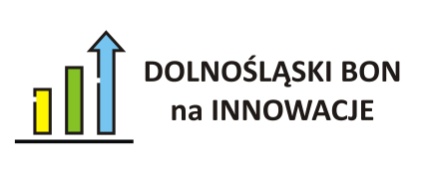 Wniosek o przyznanie grantu w ramach projektupn. „Dolnośląski Bon na Innowacje”(Należy wypełnić komputerowo wyłącznie pola białe)UWAGA!: Przed wypełnieniem należy zapoznać się z Regulaminem projektu pn. „Dolnośląski Bon na Innowacje”I. INFORMACJE O WNIOSKODAWCYII. INFORMACJE O KONCEPCJI INNOWACYJNEGO PRZEDSIĘWZIĘCIAIII. INFORMACJE O WYKONAWCY USŁUGIIV. OŚWIADCZENIA WNIOSKODAWCY WSKAZANEGO W I CZĘŚCI WNIOSKUOświadczam/my, że:informacje przedstawione w złożonym wniosku i załączonych dokumentach są zgodne z prawdą;zapoznałem/łam się z Regulaminem projektu pn.: „Dolnośląski Bon na Innowacje”, akceptuję jego postanowienia i zobowiązuję się do ich przestrzegania;nie zostałem/łam wykluczony/a z możliwości otrzymania środków przeznaczonych na prowadzenie programów finansowanych z udziałem środków europejskich na podstawie art. 207 Ustawy o finansach publicznych;nie ciąży na mnie obowiązek zwrotu pomocy wynikający z decyzji KE uznającej pomoc za niezgodną z prawem oraz ze wspólnym rynkiem w rozumieniu art. 107 TUFE;nie byłem/łam karany/a na mocy przepisów na mocy zapisów ustawy z dnia 15 czerwca 2012 r. o skutkach powierzania wykonywania pracy cudzoziemcom przebywającym wbrew przepisom na terytorium Rzeczpospolitej Polskiej (Dz. U. z 2012 r. poz. 769), zakazem dostępu do środków, o których mowa w art. 5 ust. 3 pkt. 1 i 4 ustawy z dnia 27 sierpnia 2009 r. o finansach publicznych (tj. Dz. U. z 2013 r. poz. 885 ze zm.);nie byłem/łam karany/a na podstawie art. 9 ust. 1 pkt. 2a ustawy z dnia 28 października 2002 r. 
o odpowiedzialności podmiotów zbiorowych za czyny zabronione pod groźbą kary (tj. Dz. U. 2015 r. poz. 1212);w związku z wnioskowaniem o Grant w ramach Projektu nie naruszę zasady jednokrotnego finansowania, oznaczającej zakaz całkowitego lub częściowego powtórnego zrefundowania danego wydatku ze środków publicznych niezależnie od źródła pochodzenia tych środków;nie byłem/łam karany/a na mocy zapisów ustawy z dnia 15 czerwca 2012 r. o skutkach powierzania wykonywania pracy cudzoziemcom przebywającym wbrew przepisom na terytorium Rzeczpospolitej Polskiej (Dz. U. z 2012 r. poz. 769), zakazem dostępu do środków, o których mowa w art. 5 ust. 3 pkt. 1 i 4 ustawy z dnia 27 sierpnia 2009 r. o finansach publicznych (tj. Dz. U. z 2013 r. poz. 885 ze zm.);do dnia złożenia niniejszego Wniosku nie korzystałem z dotacji w ramach Europejskiego Funduszu Rozwoju  Regionalnego w ramach Regionalnego Programu Operacyjnego Województwa Dolnośląskiego 2014-2020, Oś priorytetowa 1. Przedsiębiorstwa i innowacje, Działanie 1.2 Innowacyjne przedsiębiorstwa, Poddziałanie 1.2.1 Innowacyjne przedsiębiorstwa  - konkurs horyzontalny, Schemat 1.2.C.b Usługi dla przedsiębiorstw – „Bon na innowację”;nie znajduje się w trudnej sytuacji ekonomicznej w dniu podpisywania Wniosku w rozumieniu unijnych przepisów dotyczących pomocy państwa, zgodnie z art. 3 ust. 3 lit. d Rozporządzenia Parlamentu Europejskiego i Rady (UE) Nr 1301/2013 z dnia 17 grudnia 2013 r. w sprawie Europejskiego Funduszu Rozwoju Regionalnego i przepisów szczególnych dotyczących celu „Inwestycje na rzecz wzrostu i zatrudnienia” oraz w sprawie uchylenia rozporządzenia (WE) nr 1080/2006. (Dz. Urz. UE L 347 z 20.12.2013 r., str. 289);Wyrażam zgodę na gromadzenie, przetwarzanie i przekazywanie w niezbędnym zakresie przez Dolnośląską Agencję Rozwoju Regionalnego S.A., Województwo Dolnośląskie oraz Dolnośląską Instytucję Pośredniczącą danych osobowych, w tym danych wrażliwych, zbieranych do Bazy danych związanych z realizowaniem zadań Instytucji Zarządzającej przez Zarząd Województwa Dolnośląskiego w ramach RPO WD 2014-2020 oraz do Centralnego systemu teleinformatycznego wspierającego realizację programów operacyjnych.V. ZAŁĄCZNIKI DO WNIOSKU (jeśli załącznik nie ma zastosowania i nie został dołączony do wniosku, prosimy zaznaczyć „nie dotyczy”)*Formularz należy przesłać w wersji papierowej (z dopiskiem na kopercie „Dolnośląski Bon na Innowacje”)na adres Biura Projektu:Numer ID wnioskuData dostarczenia wniosku1. Nazwa Wnioskodawcy(zgodnie z dokumentem rejestrowym, a w przypadku spółki cywilnej imiona i nazwiska wspólników oraz nazwa zgodnie z umową spółki cywilnej)2. NIP3. REGON4. Adres siedziby(zgodnie z dokumentem rejestrowym, a w przypadku spółki cywilnej  zgodnie z umową spółki cywilnej)Kraj:Województwo: Powiat: Gmina:Kod pocztowy: Miejscowość: Ulica i numer domu/lokalu: 5. Adres biura/filii na Dolnym Śląsku(dotyczy wyłącznie Wnioskodawców mających siedzibę poza województwem dolnośląskim)Kraj:Województwo: Powiat: Gmina:Kod pocztowy: Miejscowość: Ulica i numer domu/lokalu:6. Telefon kontaktowy / Adres e-mail7. Osoba do kontaktów roboczychImię i nazwisko: Nr tel.: Adres e-mail: 8. Osoba(y) uprawniona do reprezentowania Wnioskodawcy i zaciągania zobowiązań(osoby, które podpiszą umowę)Imię i nazwisko, stanowisko: Imię i nazwisko, stanowisko: Imię i nazwisko, stanowisko: 9. Status Wnioskodawcy(należy zaznaczyć jedną z opcji) Mikroprzedsiębiorstwo Małe przedsiębiorstwo Średnie przedsiębiorstwo10. Typ Wnioskodawcy    (W rozumieniu art. 3 Załącznika I do Rozporządzenia Komisji (UE) nr 651/2014 z dnia 17 czerwca 2014 r. -      należy zaznaczyć jedną z opcji) Przedsiębiorstwo samodzielne Przedsiębiorstwo partnerskie Przedsiębiorstwo powiązane11. Forma prawna prowadzonej działalności(należy zaznaczyć jedną z opcji) osoba fizyczna prowadząca działalność gospodarczą spółka cywilna  osoba prawna (spółka akcyjna, spółka z o.o., spółdzielnia, przedsiębiorstwo państwowe lub inna osoba prawna) – wpisać jaka ………………. jednostka organizacyjna nie posiadająca osobowości prawnej (spółka jawna, spółka komandytowa, spółka partnerska, spółka komandytowo-akcyjna lub inna jednostka nie posiadająca osobowości prawnej) – wpisać jaka ……………………..12. Kwota pomocy de minimis uzyskanej przez Wnioskodawcę w ciągu bieżącego roku i 2 poprzednich lat(w przypadku nie uzyskania - wpisać zero)… euro13. Opis dotychczasowej działalności Wnioskodawcy (max 2000 znaków)13. Opis dotychczasowej działalności Wnioskodawcy (max 2000 znaków)14. Obszar Inteligentnych Specjalizacji Województwa Dolnośląskiego, w ramach której planowana jest realizacja Usługi(należy zaznaczyć jedną z opcji) Branża chemiczna i farmaceutyczna  Mobilność przestrzenna Żywność wysokiej jakości Surowce naturalne i wtórne Produkcja maszyn, urządzeń, obróbka materiałów Technologie Informacyjno-Komunikacyjne (ICT)15. Podobszar Inteligentnych Specjalizacji Województwa Dolnośląskiego, w ramach którego planowana jest realizacja Usługi16. Rodzaj planowanej Usługi(należy zaznaczyć odpowiednie – możliwość wielokrotnego wyboru) Audyt technologiczny Badania przemysłowe Eksperymentalne prace rozwojowe17. Nazwa (tytuł) planowanej Usługi18. Opis merytoryczny Usługi(Należy określić przedmiot, zakres i sposób realizacji, a także oczekiwane rezultaty, unikając nadmiernie specjalistycznego języka. Należy zwrócić szczególną uwagę na wykazanie zgodności z §5 Regulaminu oraz kryteriami zawartymi w Karcie merytorycznej oceny wniosku o przyznanie grantu.)18. Opis merytoryczny Usługi(Należy określić przedmiot, zakres i sposób realizacji, a także oczekiwane rezultaty, unikając nadmiernie specjalistycznego języka. Należy zwrócić szczególną uwagę na wykazanie zgodności z §5 Regulaminu oraz kryteriami zawartymi w Karcie merytorycznej oceny wniosku o przyznanie grantu.)19. Oczekiwany wpływ rezultatów  Usługi na innowacyjność Wnioskodawcy(Należy określić w jaki sposób oczekiwane rezultaty przyczynią się do powstania innowacji produktowej lub innowacji procesowej dla Wnioskodawcy, a także wskazać kto będzie potencjalnym odbiorcą tych innowacji – max 2000 znaków).19. Oczekiwany wpływ rezultatów  Usługi na innowacyjność Wnioskodawcy(Należy określić w jaki sposób oczekiwane rezultaty przyczynią się do powstania innowacji produktowej lub innowacji procesowej dla Wnioskodawcy, a także wskazać kto będzie potencjalnym odbiorcą tych innowacji – max 2000 znaków).19. Oczekiwany wpływ rezultatów  Usługi na innowacyjność Wnioskodawcy(Należy określić w jaki sposób oczekiwane rezultaty przyczynią się do powstania innowacji produktowej lub innowacji procesowej dla Wnioskodawcy, a także wskazać kto będzie potencjalnym odbiorcą tych innowacji – max 2000 znaków).20. Wskaźnik(i) realizacji / wskaźnik(i) produktu (wskaźniki określają końcowy efekt zrealizowanej Usługi i są konieczne do osiągnięcia przez Grantobiorcę)- Inwestycje prywatne uzupełniające wsparcie publiczne dla przedsiębiorstw (dotacje) – wskaźnik mierzony na podstawie wysokości wniesionego wkładu Grantobiorcy………………………………………20. Wskaźnik(i) realizacji / wskaźnik(i) produktu (wskaźniki określają końcowy efekt zrealizowanej Usługi i są konieczne do osiągnięcia przez Grantobiorcę)- Liczba zrealizowanych prac b+r – wskaźnik mierzony na podstawie podpisanych protokołów odbioru za zrealizowaną Usługę.………………………………………21. Wartość Usługi i/lub audytu technologicznego oraz wnioskowane dofinansowanie (zł)A/Wartość ogółem audytu technologicznego (z VAT):…………………… zł21. Wartość Usługi i/lub audytu technologicznego oraz wnioskowane dofinansowanie (zł)B/Wartość ogółem audytu technologicznego (bez VAT):Maksymalnie 5% wartości Grantu tj. poz. HNie więcej niż 3 690,75 zł…………………… zł21. Wartość Usługi i/lub audytu technologicznego oraz wnioskowane dofinansowanie (zł)C/ Wartość ogółem usługi badawczo-rozwojowej (z VAT):…………………… zł21. Wartość Usługi i/lub audytu technologicznego oraz wnioskowane dofinansowanie (zł)D/ Wartość ogółem usługi badawczo-rozwojowej (bez VAT):…………………… zł21. Wartość Usługi i/lub audytu technologicznego oraz wnioskowane dofinansowanie (zł)E/Wartość ogółem Usługi (z VAT):poz. .A +poz..C…………………… zł21. Wartość Usługi i/lub audytu technologicznego oraz wnioskowane dofinansowanie (zł)F/ Wartość ogółem Usługi (bez VAT):poz .B +poz..D…………………… zł21. Wartość Usługi i/lub audytu technologicznego oraz wnioskowane dofinansowanie (zł)G/Wartość ogółem VAT:…………………… zł21. Wartość Usługi i/lub audytu technologicznego oraz wnioskowane dofinansowanie (zł)H/ Wnioskowane dofinansowanie ogółem (Grant):Maksymalnie 90% wartości ogółem Usługi (bez VAT) tj. poz. FNie więcej niż 73 815,00 zł…………………… zł21. Wartość Usługi i/lub audytu technologicznego oraz wnioskowane dofinansowanie (zł)I/ Deklarowany wkład własny Wnioskodawcy ogółem:Minimalnie 10% wartości Usługi bez VAT tj. poz. F…………………… zł22. Planowany termin rozpoczęcia realizacji Usługi (po podpisaniu umowy na realizację Usługi)(dzień-miesiąc-rok) (dzień-miesiąc-rok) 23. Planowany termin zakończenia realizacji Usługi( do 6 miesięcy od daty podpisania umowy na realizację Usługi)(dzień-miesiąc-rok) (dzień-miesiąc-rok) 24. Nazwa Wykonawcy Usługi25. NIP26. REGON27. Adres siedzibyKraj:Województwo: Powiat: Gmina:Kod pocztowy: Miejscowość: Ulica i numer domu/lokalu:28. Uzasadnienie wyboru Wykonawcy Usługi spoza Dolnego Śląska(dotyczy wyłącznie Wykonawcy Usługi mającego siedzibę poza województwem dolnośląskim)29. Typ Wykonawcy Usługi(należy zaznaczyć jedną z opcji)podstawowa jednostka organizacyjna uczelni, w rozumieniu statutów tej uczelni,jednostka naukowa Polskiej Akademii Nauk w rozumieniu ustawy z dnia 30 kwietnia 2010 r. o Polskiej Akademii Nauk (Dz. U. Nr 96, poz. 619),instytut badawczy,międzynarodowy instytut naukowy utworzony na podstawie odrębnych przepisów, działający na terytorium Rzeczypospolitej Polskiej,Polska Akademia Umiejętności,inna jednostka organizacyjna, niewymieniona powyżej, posiadająca osobowość prawną i siedzibę na terytorium Rzeczypospolitej Polskiej, w tym przedsiębiorca posiadający status centrum badawczo-rozwojowego, nadawany na podstawie ustawy z dnia 30 maja 2008 r.o niektórych formach wspierania działalności innowacyjnej (Dz. U.Nr 116, poz. 730 oraz z 2010 r. Nr 75, poz. 473)prowadzę biuro/filię na terenie Dolnego Śląska  nie dotyczyWykonawca Usługi wskazany w pkt. III Wniosku nie jest podmiotem powiązanym ze mną jako Wnioskodawcą wskazanym w pkt. I Wniosku, w rozumieniu Załącznika nr 1 do Rozporządzenia Komisji (UE) nr 651/2014 z dnia 17 czerwca 2014 r. uznającego niektóre rodzaje pomocy za zgodne z rynkiem wewnętrznym w zastosowaniu art. 107 i 108 Traktatu;spełniam definicję mikro, małego lub średniego przedsiębiorcy określoną w Załączniku I do Rozporządzenia Komisji (UE) Nr 651/2014 z dnia 17 czerwca 2014r. uznającego niektóre rodzaje pomocy za zgodne ze wspólnym rynkiem w zastosowaniu art. 107 i 108 Traktatu;nie posiadam zaległości wobec Skarbu Państwa;nie pozostaję pod zarządem komisarycznym ani nie znajduje się w toku likwidacji albo postępowania upadłościowego;w przypadku Grantobiorcy będącego osobą fizyczną oraz w odniesieniu do wspólników spółek osobowych, a także w przypadku członków organów zarządzających spółek kapitałowych ubiegających się o Grant w ramach Projektu, osoby te nie są skazane prawomocnym wyrokiem za przestępstwo składania fałszywych zeznań, przekupstwa, przeciwko mieniu, wiarygodności dokumentów, obrotowi pieniędzmi i papierami wartościowymi, obrotowi gospodarczemu, systemowi bankowemu, karno-skarbowe albo inne związane z wykonywaniem działalności gospodarczej lub popełnione w celu osiągnięcia korzyści majątkowych.Wykonawca Usługi wskazany w pkt. III Wniosku nie jest podmiotem powiązanym ze mną jako Wnioskodawcą wskazanym w pkt. I Wniosku, w rozumieniu Załącznika nr 1 do Rozporządzenia Komisji (UE) nr 651/2014 z dnia 17 czerwca 2014 r. uznającego niektóre rodzaje pomocy za zgodne z rynkiem wewnętrznym w zastosowaniu art. 107 i 108 Traktatu;spełniam definicję mikro, małego lub średniego przedsiębiorcy określoną w Załączniku I do Rozporządzenia Komisji (UE) Nr 651/2014 z dnia 17 czerwca 2014r. uznającego niektóre rodzaje pomocy za zgodne ze wspólnym rynkiem w zastosowaniu art. 107 i 108 Traktatu;nie posiadam zaległości wobec Skarbu Państwa;nie pozostaję pod zarządem komisarycznym ani nie znajduje się w toku likwidacji albo postępowania upadłościowego;w przypadku Grantobiorcy będącego osobą fizyczną oraz w odniesieniu do wspólników spółek osobowych, a także w przypadku członków organów zarządzających spółek kapitałowych ubiegających się o Grant w ramach Projektu, osoby te nie są skazane prawomocnym wyrokiem za przestępstwo składania fałszywych zeznań, przekupstwa, przeciwko mieniu, wiarygodności dokumentów, obrotowi pieniędzmi i papierami wartościowymi, obrotowi gospodarczemu, systemowi bankowemu, karno-skarbowe albo inne związane z wykonywaniem działalności gospodarczej lub popełnione w celu osiągnięcia korzyści majątkowych.Imię i nazwisko lub pieczęć imienna osoby/osób uprawnionej/nychdo reprezentowania WnioskodawcyData i podpisPieczęć firmowaKopia aktualnego odpisu z właściwego rejestru, wystawionego nie wcześniej niż 6 miesięcy przed dniem złożenia wniosku o udzielenie wsparcia, poświadczona za zgodność z oryginałem przez Wnioskodawcę.Kopia umowy spółki cywilnej poświadczona za zgodność z oryginałem (o ile Wnioskodawca prowadzi działalność w formie spółki cywilnej). nie dotyczyFormularz informacji przedstawianych przy ubieganiu się o pomoc de minimis.Notatka/dokumenty z wyboru Wykonawcy Usługi.Oświadczenie o statusie prawnym Wnioskodawcy (o ile Wnioskodawca posiada status przedsiębiorstwa powiązanego i/lub przedsiębiorstwa partnerskiego). nie dotyczyDolnośląska Agencja Rozwoju Regionalnego S.A.ul. Szczawieńska 2, 58-310 Szczawno-Zdrój